2-е ИНФОРМАЦИОННОЕ ПИСЬМОУважаемые коллеги!НАО «Восточно-Казахстанский технический университет имени             Д. Серикбаева» приглашает Вас принять участие в Международной научно-технической конференции «Передовые технологии производства и исследования материалов: новые материалы и методы (AMM&R 2021)», которая состоится 19 февраля 2021 года в on-line  режиме ZOOM.Конференция AMM&R 2021 представит ученым всего мира возможность обсудить  новейшие достижения в области материаловедения и технологий производства и обработки материалов, а также методов исследования их структуры и свойств, чтобы развивать новые перспективы через взаимный обмен идеями. Это мероприятие является форумом для распространения результатов последних исследований и их обсуждения между учеными и экспертами в области материаловедения из Казахстана и других стран. Мы планируем выдающуюся научную программу под руководством приглашенных докладчиков с мировым именем. Мы надеемся, что научная программа, включающая широкий спектр тем, оправдает ваши ожидания, и что участие в конференции предоставит вам возможность встретиться со своими коллегами, друзьями и известными специалистами со всего мира.Официальный язык конференции - английский.Следующие темы будут в центре внимания AMM & R 2021:Производство современных материалов. Инженерные материалы и приложения;Передовые методы исследования материалов;Процессы обработки поверхности и нанесения покрытий;Многофункциональные композиты/гибридные, градиентные и многослойные покрытия;Углеродные и графеновые покрытия и поверхности;Плазменное напыление и обработка поверхности;Нанопокрытия и ультратонкие пленки;Биоинтерфейсы / биомедицинские / биоактивные поверхности и покрытия;Покрытия для защиты окружающей среды;Электрические и фотоэлектрические покрытия;Поверхности и покрытия;Наноматериалы, их характеристики и применения;Основы взаимодействия ионов, электронных пучков или плазмы с твердыми телами; Структурно-фазовые превращения в материалах и их влияние на свойства материалов.В ассортимент материалов входят металлы и сплавы, полупроводники, изоляторы, полимеры, кристаллы и т. д.ВАЖНЫЕ ДАТЫРегистрация открывается – с 26 ноября 2020 года;Окончание регистрации –  31 января 2021 года;Начало приема тезисов – с 26 ноября 2020 года;Окончание подачи тезисов –  19 января 2021 года;Уведомление о приеме тезисов -  до 19 января 2021 года;Начало приема полнотекстовых статей – с 26 ноября 2020 года;Окончание приема полнотекстовых  статей - 19 января 2021 года;Уведомление о приеме статей – до 19 января 2021 года;Оплата регистрационного взноса – до 14 декабря 2020 года;Доступна программа конференции - 8 февраля 2021 года;Начало конференции - 19 февраля 2021 года;Закрытие конференции - 19 февраля 2021 года.ТРЕБОВАНИЯ К ОФОРМЛЕНИЮ ТЕЗИСОВ Сборник тезисовКонференция AMM & R 2021 предусматривает публикацию сборника тезисов перед ее открытием. Каждый тезис не должен превышать одной страницы формата А4. Тезисы, оформленные с нарушением требований, напечатаны не будут. Все тезисы будут рецензироваться.Электронная версия тезиса должна быть выслана не позднее 19 января 2021 года на электронную почту: ammrconference@gmail.com с указанием «Тезисы на AMM&R 2021».Лучшие материалы конференции: по итогам отбора Вам будут предоставлены требования журнала.Материалы конференции AMM & R 2021 будут опубликованы в журналах: «Фундаментальные проблемы современного материаловедения» и «Вестник ВКТУ имени Д.Серикбаева»).1) Международный научный журнал «Фундаментальные проблемы современного материаловедения» издается ООО «Научно-исследовательский центр « Системы управления». Журнал включен в РИНЦ, Ulrich’s Periodicals Derectory.2) Научный журнал «Вестник ВКТУ имени Д. Серикбаева». Журнал рекомендован КОКСОН, импакт-фактор по Казахстанской базе цитирования (KazBC) составляет 0,058.Важные заметки:· Решение о принятии / отклонении рукописей принимается рецензентами соответствующего журнала.· Все рукописи (в правильном формате) будут отправлены в журналы для рецензирования. Организационный взносОрганизационный взнос для участников Конференции составляет  11 000 тенге и оплачивается безналичным расчетом до 14 декабря  2020 года с пометкой  - «За участие в AMM&R 2021». В орг.взнос входит:Участие в пленарном и секционных заседаниях;Выступление на устной сессии (on-line);Сборник тезисов конференции.Стоимость опубликования тезисов для докторантов, магистрантов и студентов вузов РК  и стран СНГ бесплатно. Стоимость опубликования полнотекстовой статьи в журналах:                1) «Фундаментальные проблемы современного материаловедения», 2) «Вестник ВКТУ имени Д. Серикбаева» в соответствии с прайс-листом соответствующего журнала.Оплата вносится по перечислению: НАО «Восточно-Казахстанский технический университет имени Д.Серикбаева», 070010,  г.Усть-Каменогорск, ул.Серикбаева, 19БИН 010440002379, РНН 181800000624, код (КБе) 16, ИИК KZ70914102203KZ000DL, ДБ АО «Сбербанк», БИК SABRKZKAКонтактная информацияНАО «Восточно-Казахстанский технический университет имени                    Д. Серикбаева», 070010, ВКО, г. Усть-Каменогорск, ул. Серикбаева, 19,Телефон: +7 (7232) 704 638 (внут.ном. 344)+7(7232) 540 356 Факс +7 (7232) 267 409E-mail: ammrconference@gmail.com Алонцева Дарья Львовна: dalontseva@ektu.kz Офис контрактных исследований - oki_vkgtu@mail.ru Управление интернационализации и международного сотрудничества – inter.dep.ekstu@gmail.com Всю подробную информацию о конференции можно посмотреть на сайте: https://do.ektu.kz/citech-2018/ScientificCommittee 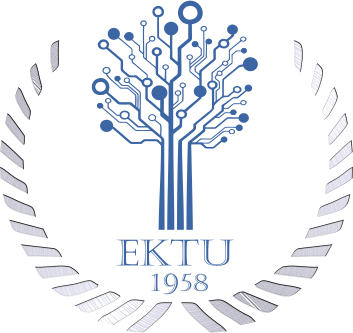 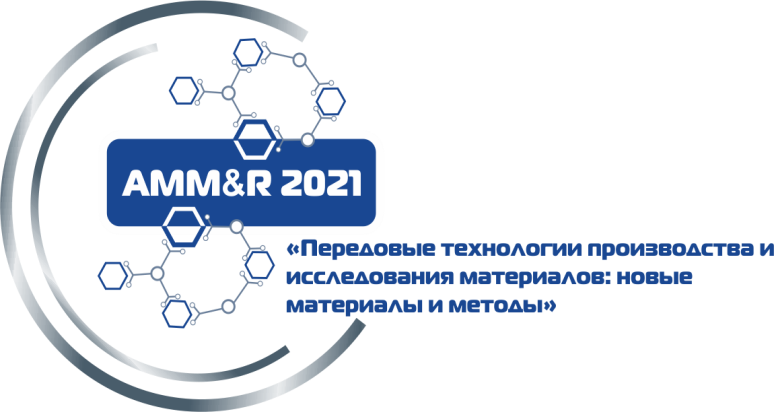 Образец оформления тезисовНАЗВАНИЕ ТЕЗИСОВ (НЕ БОЛЕЕ 3 СТРОК)ШРИФТ TIMES NEW ROMAN 12 PT,ЖИРНЫЕ, ЗАГЛАВНЫЕ БУКВЫдокторант 2 курса Иванов А.С.Руководитель: профессор Попова В.Л. (Times New Roman 12 pt)Название вуза или организации, которую вы представляетеВаш электронный адрес: 12 pt, курсив (не более 2 строк)Тезисы доклада должны быть изложены на одной странице формата А4. Шрифт Times New Roman, кегль (размер) 12, поля слева, справа, сверху и снизу 25 мм, расстояние между строк – один интервал, красная строка 1 см. Выравнивание текста по ширине страницы.Файл с тезисами называется автор-Иванов.doс (автор указывает свою фамилию). Тезисы должны быть сохранены в формате Microsoft Word.Для большей наглядности и информативности тезисы могут включать таблицу, рисунок или схему. Схема должна быть выполнена в программах ChemDraw, ChemWindow, ISIS/Draw с использованием шрифта Arial Cyr 10 размера. Выравнивание рисунков по центру страницы без отступа.В тезисах необходимо кратко изложить цель работы, ее основную идею, предложенный путь решения, результаты и их краткое обсуждение. Детали эксперимента описывать не следует.Литература:1. Д.И. Менделеев, Изв. АН, Сер. Хим. 2008, 1,1.2. А.М. Butletov, Angew.Chem.Int. Ed. 2008, 1,1.